RAHVASTE MUUSIKAPILLID: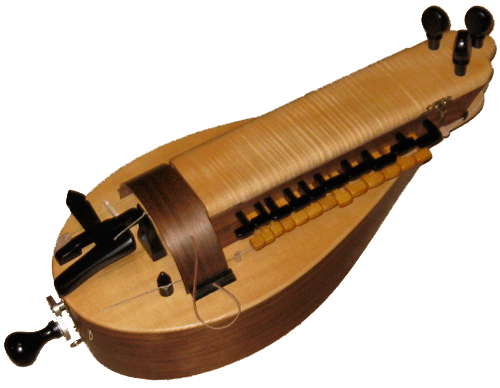 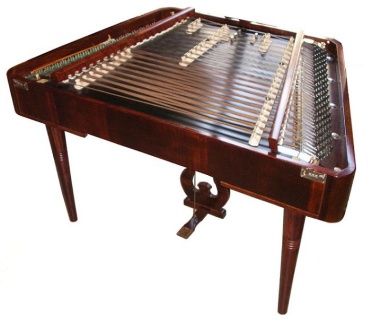 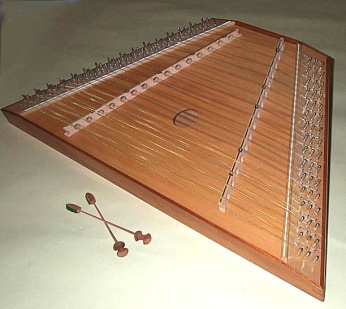 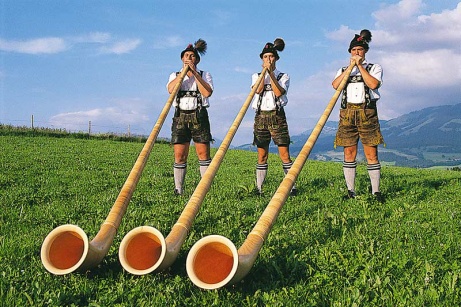 Alpisarv				Hackbrett				Cymbalo				TekeröVAATAMISEKS-KUULAMISEKS:alpisarv  http://www.youtube.com/watch?v=qtRPo-kknWgJohann Strauss – „Ilusal sinisel Doonaul“ http://www.youtube.com/watch?v=KdM7brcpyeQjoodeldamine http://www.youtube.com/watch?v=2i-USnaJAIocymbalo http://www.youtube.com/watch?v=0mR0_nFTatoFerenc Liszt – Ungari rapsoodia nr 2 http://www.youtube.com/watch?v=LdH1hSWGFGUJohannes Brahms – Ungari tants nr 5 http://www.youtube.com/watch?v=QAMxkietiikRIIKLAULUDPILLIDTANTSUDMÄRKUSEDAustriarõõmsameelsedlüürilisednaabermaade mõjutustegajoodeldamine (laulmisviis, kus minnakse vaheldumisi üle rinnahäälelt peahäälele)alpisarv (Alphorn,  4m pikkune puutrompet)Hackbrett (tsistritüüpi kannel ehk simbel)lõõtspilli tüüpi pillidvalss (Austriat nimetatakse valsi sünnimaaks)pealinn Viin on olnud aastasadu Euroopa muusikakultuuri üks suurimaid keskusiViini klassikud – W. A. Mozart, F. J. Haydn, L. van Beethoven (saksa päritolu)Johann Strauss - valsikuningasUngarierksa rütmigatempokadtantsulisedmustlasansambel: viiul, altviiul, cymbalo, kontrabassklarnettekerö  (rataslüüra)topeltflöötpasunadverbunk (sõjaväkke värbamise tants)tšaardaš (kõrtsitants)mõju on avaldanud mustlasmuusikamadjarid – ungarlaste nimetusFerenc Liszt – Ungari helilooja ja pianistZoltan Kodaly – JO-LE-MI-süsteemi väljatöötaja